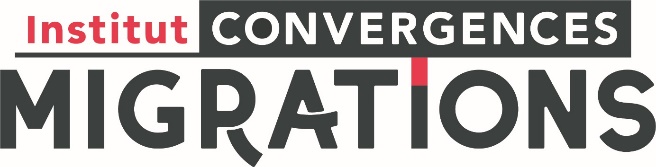 Allocations doctorales (rentrée universitaire 2022)
DOSSIER DE CANDIDATURE La candidature porte sur une allocation doctorale de 3 ans, 
1e inscription en thèse à la rentrée 2022.Titre du projet de thèse[…]État-civil du/de la candidat.eNom :Prénom :Nationalité :Adresse personnelle complète :Courriel utilisable pour communiquer avec le/la candidat.e :Téléphone :Activité du/de la candidat.e durant l’année universitaire 2021-2022  Inscrit.e en Master 2, ou diplôme équivalent :Intitulé complet du Master :Établissement :  Autre, préciser : Date d’obtention du diplôme ouvrant droit à l’inscription en doctorat :Intitulé complet de ce diplôme :Établissement :Encadrement dans le cadre de la formation doctoraleÉcole doctorale pressentieIntitulé complet de l’ED :Acronyme :Etablissement de rattachement :Nom du/de la directeur.trice de l’ED :Email :Directeur.trice pressenti.eNom :Prénom :Fonction :Laboratoire de rattachement :Adresse :Téléphone :Email :Le/la directeur.trice de thèse est-il.elle fellow de l’IC Migrations ?  OUI        NONCo-directeur.trice pressenti.e  (le cas échéant)Nom :Prénom :Fonction :Laboratoire de rattachement :Adresse :Téléphone :Email :Le/la co-directeur.trice de thèse est-il.elle fellow de l’IC Migrations ?  OUI        NON	AccueilLaboratoire d’accueil pressentiNom complet :Acronyme :Numéro d’UMR, le cas échéant :Liste des tutelles du laboratoire : Directeur.trice du laboratoire pressentiNom :Prénom :Adresse :Téléphone :Email :Description succincte du laboratoire, de son environnement scientifique et des ressources mise à disposition du/de la doctorante (5 lignes)[ …]IMPORTANT : En cas d’obtention du financement, le.la candidat.e s’engage à transmettre son justificatif d’inscription en thèse (2022-2023) puis de réinscription (2023-2024 et 2024-2025) ainsi que l’avis annuel de son comité de suivi de thèse à l’IC Migrations.Le/la candidat.e s’engage à transmettre son avis de soutenance à l’IC Migrations dans les meilleurs délais.Signature du/de la candidateDateSignatureÀ remplir par le/la directeur.trice de thèse responsable de la demande 
(2 pages maximum)  Allocation doctorale de 3 ansAvis sur la qualité et la faisabilité du projet de thèse, et si possible sur la qualité du mémoire de master 2  (2 pages maximum).[ … ]DateSignatureÀ remplir par le/la co-directeur.trice de thèse (2 pages maximum)  Allocation doctorale de 3 ansAvis sur la qualité et la faisabilité du projet de thèse, et si possible sur la qualité du mémoire de master 2  (2 pages maximum).[ … ]DateSignatureÀ remplir par le/la directeur.trice du laboratoire d’accueil 
(1 page maximum)  Allocation doctorale de 3 ansAvis sur la pertinence sujet de thèse au regard des travaux du laboratoire, et capacité du laboratoire à accueillir le doctorant (1 page maximum).[…]Je confirme que mon laboratoire d’accueil est en capacité de gérer une allocation doctorale par le biais d’un des sept partenaires de l’IC Migrations.DateSignature